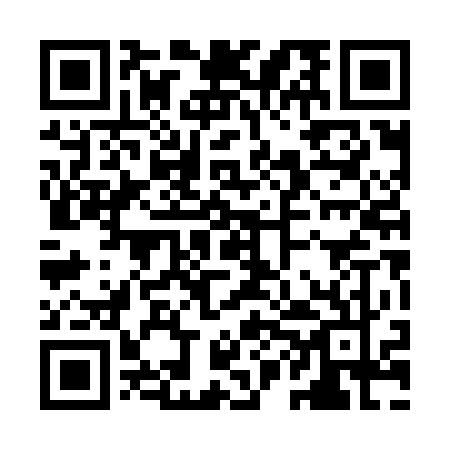 Prayer times for Altfriedland, GermanyWed 1 May 2024 - Fri 31 May 2024High Latitude Method: Angle Based RulePrayer Calculation Method: Muslim World LeagueAsar Calculation Method: ShafiPrayer times provided by https://www.salahtimes.comDateDayFajrSunriseDhuhrAsrMaghribIsha1Wed2:525:311:005:048:3110:572Thu2:485:291:005:058:3211:013Fri2:475:271:005:068:3411:044Sat2:465:251:005:068:3611:065Sun2:455:231:005:078:3811:066Mon2:455:211:005:088:3911:077Tue2:445:191:005:088:4111:088Wed2:435:181:005:098:4311:089Thu2:425:161:005:108:4411:0910Fri2:425:141:005:108:4611:1011Sat2:415:121:005:118:4811:1112Sun2:405:111:005:128:4911:1113Mon2:405:091:005:128:5111:1214Tue2:395:081:005:138:5211:1315Wed2:385:061:005:148:5411:1316Thu2:385:041:005:148:5511:1417Fri2:375:031:005:158:5711:1518Sat2:375:011:005:158:5911:1519Sun2:365:001:005:169:0011:1620Mon2:364:591:005:179:0211:1721Tue2:354:571:005:179:0311:1722Wed2:354:561:005:189:0411:1823Thu2:344:551:005:189:0611:1924Fri2:344:541:005:199:0711:1925Sat2:334:521:005:209:0911:2026Sun2:334:511:005:209:1011:2127Mon2:324:501:005:219:1111:2128Tue2:324:491:015:219:1311:2229Wed2:324:481:015:229:1411:2230Thu2:324:471:015:229:1511:2331Fri2:314:461:015:239:1611:24